IFMSA研究交换项目（SCORE）墨西哥名额公告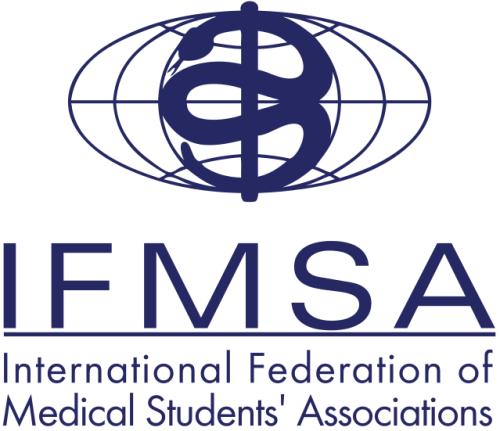 IFMSA研究交换项目简介国际医学生联合会是一个独立、非政治性的联盟，成立于1951年，与联合国(UN)有半成员关系，并且和世界卫生组织(WHO)有紧密联系。研究交换(SCORE)作为该组织的核心项目，每年为上万名医学生提供了解其他国家医疗现状、学习发达国家医疗技术的平台。形式：由IFMSA-China的NORE（National Exchange officer）和其他国家的NORE提出交换协议，我们的同学可以获得名额，向对方参与的城市/医学院申请交换机会。时间：为期4周，要根据申请国家的交换条件（Exchange Conditions，EC）申请。具体对于本交换季度而言，交换时间为2018年4月至2019年3月间的一个月。本年度交换国家为墨西哥，请参照以下各墨西哥学校/医院（Local Committee，LC）具体接受来访生时间。墨西哥学校/医院（Local Committee，LC）具体接受来访生时间：注意事项：只接受一整个月的交换，不得跨月（例如：9/1-9/31）详情请去墨西哥各LCs的Explore Pages查询: http://exchange.ifmsa.org/exchange/score/explore/conditions/view/86参与人员：南京医科大学16级以上专业与科研有关﹑参加学校大创或科研项目一年和一年以上者﹑有发表科研论文者皆可报名本项目交换。费用：项目本身不收取项目费，食宿费用由对方学校提供，机票、保险费用由参与同学自己支付。另外将补助赴欧美地区的交换生一万元生活费。对交换生的要求：大二, 大三,大四,大五以及研究生报名资料：填写报名表（附件）四六级成绩单雅思/托福成绩单（可有可无）在校成绩单其余证书/奖状护照影本（如没有，请尽快去办理）注：请加QQ群629448524 （IFMSA出访交流答疑群）（必加），报名表在群文件中，请自行下载。如对项目有疑问，可在群里提出，会有负责人进行答疑。请将报名资料（电子档）寄到：nmumsa_re@qq.com 寄件主旨请打：姓名+学号+学院+联络电话 报名截至2017/11/24 24:00面试标准：英语（40％）：四六级/托福/雅思（10％）口语（15％）面试（15％）综合能力（60％）自我介绍（15％）简历（45％）社会活动（15％）科研（15％）成绩（15％）面试时间：11/27 具体时间及地点另行通知南京医科大学国际合作与交流处主办南京医科大学医学生联合会（NMUMSA）承办2017年11月14日Cities/MonthsJanFebMarAprMayJunJulAugtSepOctNovDecUniversidad Autonoma de Nuevo LeonyesyesyesyesyesyesyesyesyesyesyesyesBenemerita Universidad Autonoma de PueblayesyesyesyesyesyesyesyesyesyesyesyesUniversidad de GuadalajarayesyesyesyesyesyesyesyesyesyesyesyesUniversidad Autonoma de ChihuahuayesyesyesyesyesyesyesyesyesyesyesyesUniversidad Autonoma de CoahuilayesyesyesyesyesyesyesyesyesyesUniversidad Veracruzana Campus XalapayesyesyesyesyesyesyesyesyesyesyesyesUniversidad Veracruzana, Campus MinatitlanyesyesyesyesyesyesyesyesyesyesyesyesUniversidad Juarez del Estado de DurangoyesyesyesyesyesyesyesyesyesyesUniversidad Veracruzana Campus VeracruzyesyesyesyesyesyesyesyesyesyesUniversidad Autonoma de Nayarit, Unidad Academica de MedicinayesyesyesyesyesyesyesyesyesyesInstituto Politecnico NacionalyesyesyesyesyesyesyesyesyesyesyesyesUniversidad Autonoma de YucatanyesyesyesyesyesyesyesyesyesyesyesUniversidad Autonoma de SinaloayesyesyesyesyesyesyesyesyesyesyesUniversity Veracruzana Campus Ciudad MendozayesyesyesyesyesyesyesyesyesyesyesyesUniversidad Autonoma del Estado de MexicoyesyesyesyesyesyesyesyesyesyesyesyesUniversidad Autonoma de ZacatecasyesyesyesyesyesyesyesyesyesyesyesUniversidad Autonoma de GuanajuatoyesyesyesyesyesyesyesyesyesyesyesyesUniversidad Autonoma de OaxacayesyesyesyesyesyesyesyesyesUniversidad Autonoma de AguascalientesyesyesyesyesyesyesyesyesyesyesyesyesUniversidad Autonoma de Ciudad JuarezyesyesyesyesyesyesyesyesyesyesyesUniversidad Michoacana de San Nicolas de HidalgoyesyesyesyesyesyesyesyesyesyesyesyesUniversidad Autonoma de ChiapasyesyesyesyesyesyesyesyesyesyesyesyesUniversidad Juarez del Estado de Durango, Campus Gomez PalacioyesyesyesyesyesyesyesyesyesyesMexico (IFMSA Mexico) - Universidad de Sonora, SonorayesyesyesyesyesyesyesyesyesyesyesyesUniversidad del Noreste, TamaulipasyesyesyesyesyesyesyesyesyesyesyesyesUniversidad La Salle, Mexico Cityyesyesyesyesyesyesyesyesyesyesyesyes